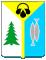 Администрация города Нижневартовска
Ханты-Мансийский автономный округ-ЮграПОСТАНОВЛЕНИЕВ соответствии со статьями 40, 41, 42 Федерального закона от 28.06.2014 № 172-ФЗ "О стратегическом планировании в Российской Федерации", решением Думы города Нижневартовска от 28.08.2015 №832 «О порядке разработки документов стратегического планирования города Нижневартовска и их содержании»:1. Утвердить Порядок осуществления мониторинга и контроля реализации документов стратегического планирования города Нижневартовска согласно приложению.2. Пресс-службе администрации города (Н.В. Ложева) опубликовать постановление в газете «Варта».3. Настоящее постановление вступает в силу с 1 января 2016 года.4. Контроль за выполнением постановления возложить на заместителя главы администрации города по экономике Е.В. Рябых, заместителя главы администрации города, директора департамента по финансам О.В.Сазонову.Глава администрации города                                                   А.А. БадинаПорядок осуществления мониторинга и контроля реализации документов стратегического планирования города Нижневартовска1. Мониторинг и контроль реализации документов стратегического планирования осуществляются в целях повышения эффективности системы стратегического планирования, достижения в установленные сроки запланированных показателей социально-экономического развития города.2.Департамент экономики администрации города, департамент финансов администрации города, структурные подразделения администрации города, ответственные за разработку и реализацию муниципальных программ, при проведении мониторинга реализации документов стратегического планирования осуществляют:1) сбор, систематизацию и обобщение информации о социально-экономическом развитии города;2) оценку степени достижения запланированных целей социально-экономического развития города;3) оценку результативности и эффективности документов стратегического планирования;4) оценку соответствия плановых и фактических сроков, результатов реализации документов стратегического планирования и ресурсов, необходимых для их реализации;5) оценку уровня социально-экономического развития города;6) разработку предложений по повышению эффективности функционирования системы стратегического планирования.3. Результаты мониторинга реализации документов стратегического планирования отражаются:1) в ежегодных отчетах главы администрации города о результатах своей деятельности,  о результатах деятельности администрации города;2) в сводном годовом отчете о ходе реализации и об оценке эффективности муниципальных программ.4. Руководители структурных подразделений администрации города отражают результаты мониторинга документов стратегического планирования в    отчетах структурных подразделений администрации города об итогах работы за прошедший год  и в годовых отчетах о ходе реализации и об оценке эффективности муниципальных программ и в установленном порядке представляют: - отчет структурного подразделения администрации города об итогах работы за прошедший год в управление делами администрации города;- годовые отчеты о ходе реализации и об оценке эффективности муниципальных программ в департамент экономики администрации города.5. Документы, в которых отражаются результаты мониторинга реализации документов стратегического планирования, в срок до 15 мая текущего года размещаются на официальном сайте органов местного самоуправления города  в разделе «Документы» в рубрике «Мониторинг реализации документов стратегического планирования» и общедоступном информационном ресурсе стратегического планирования в сети "Интернет", за исключением сведений, отнесенных к государственной, коммерческой, служебной и иной охраняемой законом тайне.6. Контроль реализации документов стратегического планирования осуществляется структурными подразделениями администрации города, ответственными за разработку и реализацию  данных документов.7.  Контроль реализации Стратегии социально-экономического развития города (далее-Стратегия)  осуществляется ежегодно в форме сводной информации о выполнении плана мероприятий по реализации Стратегии, которая формируется департаментом экономики администрации города и направляется главе города не позднее 1 апреля текущего года. 8. Сводная информация о выполнении плана мероприятий по реализации Стратегии формируется департаментом экономики администрации города на основании сведений структурных подразделений администрации города -ответственных за исполнение данного плана мероприятий, представляемых до 15 марта текущего года.9. Контроль реализации муниципальных программ осуществляется руководителями структурных подразделений администрации города, ответственных за их исполнение, в форме ежеквартального мониторинга,  результаты которого направляются в департамент экономики администрации города не позднее 15 числа месяца, следующего после окончания квартала.10. Департамент экономики администрации города ежеквартально не позднее 30 числа месяца, следующего после окончания квартала, формирует и направляет сводную информацию по результатам мониторинга муниципальных программ главе администрации города.11.  Контроль реализации прогноза социально-экономического развития города осуществляется департаментом экономики администрации города в порядке, утвержденном отдельным постановлением администрации города.12. Контроль реализации бюджетного прогноза на долгосрочный период осуществляется ежегодно департаментом финансов администрации города в порядке, утвержденном отдельным постановлением администрации города.Приложение к постановлениюадминистрации городаот __________№_____